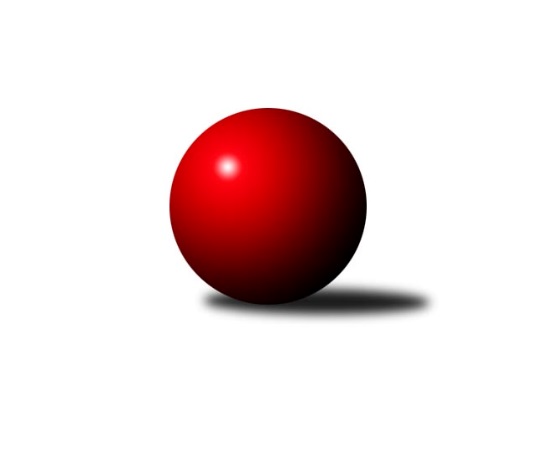 Č.10Ročník 2019/2020	15.11.2019Nejlepšího výkonu v tomto kole: 2548 dosáhlo družstvo: KK Moravská Slávia Brno GJihomoravský KP2 sever 2019/2020Výsledky 10. kolaSouhrnný přehled výsledků:KK Moravská Slávia Brno G	- KK Orel Telnice B	6:2	2548:2421	7.5:4.5	11.11.SK Brno Žabovřesky B	- KK Moravská Slávia Brno E	6:2	2332:2283	7.0:5.0	14.11.KK Slovan Rosice D	- TJ Sokol Brno IV C	6:2	2388:2168	9.0:3.0	14.11.KK Réna Ivančice B	- KK Brno Židenice 	3:5	2376:2384	4.5:7.5	15.11.SKK Veverky Brno B	- TJ Sokol Husovice E	6:2	2381:2225	9.0:3.0	15.11.KK Moravská Slávia Brno F	- KS Devítka Brno B	3.5:4.5	2256:2287	5.0:7.0	15.11.TJ Slovan Ivanovice 	- KK Moravská Slávia Brno E	7:1	2538:2339	8.0:4.0	11.11.Tabulka družstev:	1.	KK Moravská Slávia Brno G	9	8	1	0	57.0 : 15.0 	73.0 : 35.0 	 2493	17	2.	KK Orel Telnice B	10	8	0	2	53.0 : 27.0 	67.5 : 52.5 	 2394	16	3.	KK Brno Židenice	9	7	1	1	47.0 : 25.0 	65.5 : 42.5 	 2403	15	4.	TJ Slovan Ivanovice	9	6	1	2	48.5 : 23.5 	61.0 : 47.0 	 2432	13	5.	KK Réna Ivančice B	9	6	0	3	47.0 : 25.0 	70.5 : 37.5 	 2401	12	6.	KK Slovan Rosice D	9	5	1	3	40.0 : 32.0 	56.5 : 51.5 	 2429	11	7.	KS Devítka Brno B	9	4	0	5	31.5 : 40.5 	48.5 : 59.5 	 2185	8	8.	SK Brno Žabovřesky B	10	4	0	6	34.5 : 45.5 	56.5 : 63.5 	 2280	8	9.	KK Moravská Slávia Brno F	9	3	1	5	32.5 : 39.5 	51.5 : 56.5 	 2275	7	10.	KK Moravská Slávia Brno E	9	3	0	6	28.0 : 44.0 	46.0 : 62.0 	 2270	6	11.	TJ Sokol Husovice E	10	1	1	8	22.0 : 58.0 	44.5 : 75.5 	 2223	3	12.	SKK Veverky Brno B	9	1	0	8	20.0 : 52.0 	43.0 : 65.0 	 2234	2	13.	TJ Sokol Brno IV C	9	1	0	8	19.0 : 53.0 	36.0 : 72.0 	 2205	2Podrobné výsledky kola:	 KK Moravská Slávia Brno G	2548	6:2	2421	KK Orel Telnice B	Štěpán Kalas	 	 206 	 190 		396 	 1:1 	 407 	 	196 	 211		Robert Ondrůj	Jan Bernatík	 	 201 	 227 		428 	 1:1 	 388 	 	202 	 186		Josef Hájek	Anna Kalasová	 	 228 	 228 		456 	 1:1 	 460 	 	227 	 233		Robert Zajíček	Miroslav Oujezdský	 	 243 	 200 		443 	 2:0 	 366 	 	185 	 181		Miroslav Časta	Martin Večerka	 	 226 	 195 		421 	 1:1 	 419 	 	202 	 217		Milan Doušek	Zdeněk Ondráček	 	 189 	 215 		404 	 1.5:0.5 	 381 	 	189 	 192		Lukáš Trchalíkrozhodčí:  Vedoucí družstevNejlepší výkon utkání: 460 - Robert Zajíček	 SK Brno Žabovřesky B	2332	6:2	2283	KK Moravská Slávia Brno E	Marek Černý	 	 229 	 210 		439 	 2:0 	 359 	 	186 	 173		Jiří Bělohlávek	Zdeněk Vladík	 	 196 	 220 		416 	 1:1 	 384 	 	202 	 182		Milan Kučera	Karel Pospíšil	 	 164 	 176 		340 	 2:0 	 312 	 	150 	 162		Radek Probošt	Antonín Zvejška	 	 191 	 181 		372 	 0:2 	 441 	 	209 	 232		Milan Sklenák	Miloslav Ostřížek	 	 172 	 178 		350 	 0:2 	 381 	 	193 	 188		Miroslav Nejezchleb	Radim Jelínek	 	 201 	 214 		415 	 2:0 	 406 	 	196 	 210		Miroslav Novákrozhodčí: Nejlepší výkon utkání: 441 - Milan Sklenák	 KK Slovan Rosice D	2388	6:2	2168	TJ Sokol Brno IV C	Petr Vyhnalík *1	 	 213 	 201 		414 	 2:0 	 311 	 	149 	 162		Roman Brener *2	Radek Hrdlička	 	 220 	 177 		397 	 1:1 	 410 	 	209 	 201		Jaromír Mečíř	Radim Švihálek	 	 219 	 199 		418 	 2:0 	 353 	 	182 	 171		Jiří Žák *3	Pavel Procházka	 	 180 	 196 		376 	 2:0 	 348 	 	167 	 181		Jan Kučera	Jaroslav Smrž *4	 	 201 	 206 		407 	 2:0 	 362 	 	181 	 181		Vladimír Venclovský	Petr Smejkal	 	 180 	 196 		376 	 0:2 	 384 	 	186 	 198		Bohumil Sehnalrozhodčí: Vedoucí družstevstřídání: *1 od 51. hodu Anastasios Jiaxis, *2 od 51. hodu Radomír Jursa, *3 od 51. hodu Stanislav Novotný, *4 od 51. hodu Karolína FabíkováNejlepší výkon utkání: 418 - Radim Švihálek	 KK Réna Ivančice B	2376	3:5	2384	KK Brno Židenice 	Karel Dorazil	 	 198 	 206 		404 	 1.5:0.5 	 395 	 	198 	 197		Jiří Krev	Pavel Harenčák	 	 194 	 207 		401 	 1:1 	 396 	 	200 	 196		Vladimír Ryšavý	Luboš Staněk *1	 	 205 	 196 		401 	 1:1 	 391 	 	210 	 181		Vladimír Malý	Eduard Kremláček	 	 199 	 189 		388 	 0:2 	 411 	 	213 	 198		Petr Vaňura	František Čech	 	 213 	 198 		411 	 0:2 	 417 	 	214 	 203		Miroslav Korbička	Luděk Kolář	 	 181 	 190 		371 	 1:1 	 374 	 	176 	 198		Jan Tichákrozhodčí: Buršík Tomášstřídání: *1 od 21. hodu Jiří HorákNejlepší výkon utkání: 417 - Miroslav Korbička	 SKK Veverky Brno B	2381	6:2	2225	TJ Sokol Husovice E	František Uher	 	 204 	 186 		390 	 2:0 	 353 	 	180 	 173		Jaroslav Betáš	Karel Krajina	 	 161 	 199 		360 	 1:1 	 376 	 	198 	 178		Josef Patočka	Jaromíra Čáslavská	 	 188 	 217 		405 	 1:1 	 392 	 	189 	 203		Tomáš Peřina	Vladimír Polách	 	 197 	 213 		410 	 1:1 	 420 	 	212 	 208		Robert Pacal	Jana Večeřová	 	 189 	 228 		417 	 2:0 	 336 	 	163 	 173		Milena Minksová	Eugen Olgyai	 	 215 	 184 		399 	 2:0 	 348 	 	175 	 173		Lukáš Lehockýrozhodčí: Eugen OlgyaiNejlepší výkon utkání: 420 - Robert Pacal	 KK Moravská Slávia Brno F	2256	3.5:4.5	2287	KS Devítka Brno B	Petra Rejchrtová	 	 217 	 192 		409 	 2:0 	 280 	 	136 	 144		Josef Kaderka	Marika Celbrová	 	 206 	 194 		400 	 1:1 	 392 	 	186 	 206		Petr Juránek	Petr Žažo	 	 208 	 188 		396 	 1:1 	 396 	 	186 	 210		Stanislav Barva	Jaroslav Navrátil *1	 	 169 	 169 		338 	 0:2 	 447 	 	227 	 220		Cyril Vaško	Jan Vrožina	 	 171 	 197 		368 	 1:1 	 358 	 	173 	 185		Jiří Procházka	Václav Vaněk	 	 174 	 171 		345 	 0:2 	 414 	 	218 	 196		Jiří Martínekrozhodčí: vedoucí družstevstřídání: *1 od 51. hodu Miloslav ŠtrublNejlepší výkon utkání: 447 - Cyril Vaško	 TJ Slovan Ivanovice 	2538	7:1	2339	KK Moravská Slávia Brno E	Petr Pokorný	 	 223 	 225 		448 	 2:0 	 396 	 	201 	 195		Milan Kučera	Zdeněk Čepička	 	 215 	 204 		419 	 2:0 	 330 	 	172 	 158		Radek Probošt	Radomír Břoušek	 	 203 	 211 		414 	 1:1 	 428 	 	220 	 208		Milan Sklenák	Milan Svobodník	 	 220 	 199 		419 	 1:1 	 386 	 	171 	 215		Miroslav Nejezchleb	Jan Kučera	 	 213 	 202 		415 	 1:1 	 390 	 	215 	 175		Jiří Bělohlávek	Bohuslav Orálek	 	 204 	 219 		423 	 1:1 	 409 	 	211 	 198		Miroslav Novákrozhodčí: Vedoucí družstevNejlepší výkon utkání: 448 - Petr PokornýPořadí jednotlivců:	jméno hráče	družstvo	celkem	plné	dorážka	chyby	poměr kuž.	Maximum	1.	Miroslav Oujezdský 	KK Moravská Slávia Brno G	444.95	306.6	138.4	6.7	5/5	(453)	2.	Anna Kalasová 	KK Moravská Slávia Brno G	437.31	304.9	132.4	7.8	4/5	(477)	3.	Jaroslav Smrž 	KK Slovan Rosice D	429.55	302.6	127.0	8.3	4/4	(462)	4.	Jiří Hrdlička 	KK Slovan Rosice D	428.42	295.7	132.8	6.5	3/4	(470)	5.	Jiří Krev 	KK Brno Židenice 	427.75	298.3	129.5	6.9	5/6	(473)	6.	Lukáš Trchalík 	KK Orel Telnice B	427.20	302.1	125.1	9.1	5/5	(472)	7.	Petr Vaňura 	KK Brno Židenice 	427.00	289.4	137.6	6.3	6/6	(460)	8.	Milan Doušek 	KK Orel Telnice B	419.83	291.4	128.4	7.7	5/5	(448)	9.	Tomáš Hrdlička 	KK Réna Ivančice B	418.17	285.4	132.8	5.9	4/5	(438)	10.	Jan Bernatík 	KK Moravská Slávia Brno G	418.08	299.8	118.3	6.3	5/5	(441)	11.	Petr Žažo 	KK Moravská Slávia Brno F	417.48	290.7	126.8	7.7	3/3	(432)	12.	Miroslav Korbička 	KK Brno Židenice 	417.00	288.9	128.1	7.1	5/6	(446)	13.	Petra Rejchrtová 	KK Moravská Slávia Brno F	417.00	289.5	127.5	6.8	2/3	(436)	14.	Robert Zajíček 	KK Orel Telnice B	416.00	291.9	124.1	7.8	5/5	(460)	15.	Radomír Břoušek 	TJ Slovan Ivanovice 	414.80	287.7	127.1	6.0	4/5	(435)	16.	Milan Sklenák 	KK Moravská Slávia Brno E	414.38	289.1	125.3	7.4	6/6	(441)	17.	Cyril Vaško 	KS Devítka Brno B	412.87	284.4	128.5	6.3	3/3	(447)	18.	Petr Juránek 	KS Devítka Brno B	412.67	288.5	124.2	10.3	3/3	(447)	19.	Pavel Procházka 	KK Slovan Rosice D	411.15	283.8	127.4	7.7	4/4	(434)	20.	Stanislav Barva 	KS Devítka Brno B	411.10	280.1	131.0	6.4	3/3	(439)	21.	Radim Jelínek 	SK Brno Žabovřesky B	409.47	281.8	127.7	7.1	6/6	(432)	22.	Josef Hájek 	KK Orel Telnice B	409.25	283.8	125.5	6.6	4/5	(438)	23.	Zdeněk Vladík 	SK Brno Žabovřesky B	409.07	288.7	120.3	7.5	6/6	(446)	24.	Eduard Kremláček 	KK Réna Ivančice B	408.05	284.0	124.1	7.0	5/5	(431)	25.	Pavel Harenčák 	KK Réna Ivančice B	407.50	288.1	119.4	8.2	4/5	(426)	26.	Jan Kučera 	TJ Slovan Ivanovice 	406.76	294.2	112.5	10.3	5/5	(430)	27.	Vladimír Malý 	KK Brno Židenice 	406.75	289.6	117.2	9.2	5/6	(438)	28.	Robert Pacal 	TJ Sokol Husovice E	406.64	282.8	123.9	9.0	7/7	(426)	29.	Bohuslav Orálek 	TJ Slovan Ivanovice 	405.92	284.0	121.9	10.4	5/5	(423)	30.	Petr Vyhnalík 	KK Slovan Rosice D	405.33	279.9	125.4	7.7	4/4	(425)	31.	Jiří Martínek 	KS Devítka Brno B	404.87	284.2	120.7	9.9	3/3	(464)	32.	Martin Večerka 	KK Moravská Slávia Brno G	404.65	283.4	121.3	10.7	5/5	(431)	33.	Milan Svobodník 	TJ Slovan Ivanovice 	404.08	282.4	121.7	9.4	4/5	(426)	34.	Antonín Zvejška 	SK Brno Žabovřesky B	402.73	284.3	118.4	9.0	6/6	(418)	35.	Jan Vrožina 	KK Moravská Slávia Brno F	401.57	281.2	120.4	8.9	3/3	(428)	36.	Tomáš Peřina 	TJ Sokol Husovice E	401.14	279.5	121.6	7.5	7/7	(453)	37.	Štěpán Kalas 	KK Moravská Slávia Brno G	400.94	273.9	127.1	9.8	4/5	(427)	38.	Jiří Bělohlávek 	KK Moravská Slávia Brno E	400.54	282.0	118.5	8.7	6/6	(433)	39.	Zdeněk Čepička 	TJ Slovan Ivanovice 	400.15	288.8	111.4	9.8	4/5	(419)	40.	Eugen Olgyai 	SKK Veverky Brno B	399.45	281.6	117.9	8.3	4/4	(417)	41.	Vladimír Ryšavý 	KK Brno Židenice 	399.33	279.4	120.0	8.6	6/6	(417)	42.	Milan Kučera 	KK Moravská Slávia Brno E	396.42	283.5	112.9	10.0	6/6	(443)	43.	Zdeněk Ondráček 	KK Moravská Slávia Brno G	396.40	278.7	117.8	9.4	5/5	(421)	44.	Marek Černý 	SK Brno Žabovřesky B	393.12	275.1	118.0	9.6	5/6	(439)	45.	Jaromír Mečíř 	TJ Sokol Brno IV C	391.81	277.9	113.9	9.9	4/4	(422)	46.	Václav Vaněk 	KK Moravská Slávia Brno F	390.83	272.5	118.3	9.4	2/3	(414)	47.	Radek Hrdlička 	KK Slovan Rosice D	389.13	272.8	116.4	9.6	4/4	(426)	48.	Jana Večeřová 	SKK Veverky Brno B	388.28	274.9	113.4	9.0	4/4	(421)	49.	Jan Tichák 	KK Brno Židenice 	386.50	279.4	107.1	10.9	4/6	(407)	50.	Radim Švihálek 	KK Slovan Rosice D	384.78	280.2	104.6	12.1	3/4	(418)	51.	Miroslav Novák 	KK Moravská Slávia Brno E	384.33	271.2	113.1	11.5	6/6	(409)	52.	Jaromíra Čáslavská 	SKK Veverky Brno B	383.61	265.8	117.8	9.2	3/4	(426)	53.	Luboš Staněk 	KK Réna Ivančice B	382.50	276.5	106.0	13.8	4/5	(415)	54.	Josef Patočka 	TJ Sokol Husovice E	381.71	274.8	107.0	11.2	6/7	(437)	55.	Miroslav Časta 	KK Orel Telnice B	381.63	278.8	102.9	14.6	4/5	(414)	56.	Jaroslav Betáš 	TJ Sokol Husovice E	380.58	268.9	111.7	11.9	6/7	(425)	57.	Jan Kučera 	TJ Sokol Brno IV C	376.75	264.1	112.7	10.6	4/4	(415)	58.	Vladimír Polách 	SKK Veverky Brno B	374.93	272.6	102.4	12.6	4/4	(426)	59.	Vladimír Venclovský 	TJ Sokol Brno IV C	373.88	270.8	103.1	13.0	4/4	(400)	60.	Radek Smutný 	TJ Sokol Brno IV C	370.00	264.8	105.2	14.4	4/4	(422)	61.	František Uher 	SKK Veverky Brno B	368.50	279.7	88.8	14.9	3/4	(390)	62.	Jaroslav Herůdek 	SKK Veverky Brno B	367.67	262.0	105.7	11.8	3/4	(406)	63.	Lukáš Lehocký 	TJ Sokol Husovice E	367.00	259.5	107.5	13.5	6/7	(420)	64.	Jan Matoušek 	TJ Sokol Brno IV C	364.83	262.7	102.2	11.7	3/4	(388)	65.	Miroslav Nejezchleb 	KK Moravská Slávia Brno E	364.50	258.2	106.3	13.6	5/6	(386)	66.	Bohumil Sehnal 	TJ Sokol Brno IV C	362.94	257.8	105.2	13.1	4/4	(399)	67.	Miroslav Krapka 	KK Moravská Slávia Brno F	360.67	260.5	100.2	16.0	3/3	(383)	68.	Jaroslav Navrátil 	KK Moravská Slávia Brno F	356.42	260.7	95.8	15.9	2/3	(430)	69.	Miloslav Ostřížek 	SK Brno Žabovřesky B	355.60	251.7	103.9	14.0	5/6	(407)	70.	Milena Minksová 	TJ Sokol Husovice E	347.33	255.0	92.3	15.6	5/7	(386)	71.	Karel Krajina 	SKK Veverky Brno B	345.11	255.4	89.7	19.1	3/4	(393)	72.	Karel Pospíšil 	SK Brno Žabovřesky B	342.05	248.6	93.5	15.4	4/6	(379)	73.	Roman Brener 	TJ Sokol Brno IV C	331.58	249.0	82.6	18.2	4/4	(356)	74.	Miloslav Štrubl 	KK Moravská Slávia Brno F	327.50	231.9	95.6	15.3	3/3	(386)	75.	Jiří Procházka 	KS Devítka Brno B	326.42	241.4	85.0	17.6	2/3	(358)	76.	Martin Staněk 	KS Devítka Brno B	316.33	240.2	76.2	22.0	3/3	(332)	77.	Radek Probošt 	KK Moravská Slávia Brno E	309.80	227.5	82.4	19.1	5/6	(349)	78.	Michal Kaštovský 	SK Brno Žabovřesky B	293.00	224.0	69.0	19.9	4/6	(321)	79.	Josef Kaderka 	KS Devítka Brno B	274.83	217.8	57.0	28.0	3/3	(291)	80.	Martin Kyjovský 	KS Devítka Brno B	272.89	206.4	66.5	25.9	3/3	(309)		Petr Pokorný 	TJ Slovan Ivanovice 	434.00	296.4	137.6	9.7	3/5	(448)		Dalibor Dvorník 	KK Moravská Slávia Brno F	427.00	305.0	122.0	7.0	1/3	(427)		Robert Ondrůj 	KK Orel Telnice B	419.92	296.0	123.9	9.0	3/5	(450)		Zdeněk Machala 	TJ Slovan Ivanovice 	416.25	291.0	125.3	6.8	2/5	(435)		Karolína Fabíková 	KK Slovan Rosice D	408.00	277.0	131.0	5.5	1/4	(419)		František Čech 	KK Réna Ivančice B	405.25	280.3	125.0	6.6	2/5	(417)		Marek Čech 	KK Réna Ivančice B	405.00	282.0	123.0	6.3	2/5	(412)		Pavel Zajíc 	KK Slovan Rosice D	404.75	286.5	118.3	11.5	2/4	(417)		Martina Hájková 	KK Moravská Slávia Brno G	401.42	284.3	117.2	7.9	3/5	(425)		Luděk Kolář 	KK Réna Ivančice B	401.00	272.8	128.2	4.2	2/5	(422)		Ferdinand Pokorný 	TJ Slovan Ivanovice 	401.00	279.0	122.0	8.0	1/5	(401)		Karel Dorazil 	KK Réna Ivančice B	400.67	280.7	120.0	6.3	1/5	(408)		Jiří Zouhar 	KK Brno Židenice 	400.00	293.5	106.5	11.5	1/6	(421)		Marika Celbrová 	KK Moravská Slávia Brno F	400.00	294.0	106.0	13.0	1/3	(400)		Renata Horáková 	KK Réna Ivančice B	398.50	275.5	123.0	11.5	2/5	(405)		Jiří Horák 	KK Réna Ivančice B	397.83	296.3	101.5	13.2	2/5	(443)		Vítězslav Krapka 	SK Brno Žabovřesky B	397.00	267.0	130.0	10.0	1/6	(397)		Nikola Bukačová 	KK Réna Ivančice B	393.00	274.0	119.0	10.0	1/5	(393)		Zdeněk Pavelka 	KK Moravská Slávia Brno E	389.00	267.0	122.0	8.0	1/6	(389)		Ivana Hrdličková 	KK Réna Ivančice B	385.50	260.5	125.0	7.5	2/5	(408)		Martin Želev 	KK Réna Ivančice B	382.67	271.3	111.3	12.3	3/5	(419)		Anastasios Jiaxis 	KK Slovan Rosice D	382.00	263.5	118.5	10.5	1/4	(383)		Jiří Hrazdíra  st.	KK Orel Telnice B	380.25	281.2	99.1	14.6	3/5	(415)		Petr Smejkal 	KK Slovan Rosice D	375.67	270.7	105.0	17.0	1/4	(379)		Veronika Dufková 	TJ Sokol Husovice E	373.00	259.0	114.0	10.0	1/7	(373)		Pavel Lasovský 	TJ Slovan Ivanovice 	369.00	267.7	101.3	12.0	3/5	(378)		Jaroslava Hrazdírová 	KK Orel Telnice B	366.00	260.3	105.7	10.7	1/5	(379)		Libor Čížek 	KK Slovan Rosice D	364.00	262.0	102.0	9.5	2/4	(370)		Milena Černohlávková 	KS Devítka Brno B	353.00	247.0	106.0	11.0	1/3	(353)		Milan Grombiřík 	SKK Veverky Brno B	348.50	254.5	94.0	14.8	2/4	(389)		Petr Kotzian 	KK Brno Židenice 	342.33	250.0	92.3	18.7	3/6	(349)		Tomáš Zbavitel 	KK Moravská Slávia Brno E	342.00	245.0	97.0	13.0	1/6	(342)		Petr Hepnárek 	KK Brno Židenice 	338.67	244.7	94.0	15.0	3/6	(372)		Josef Němeček 	KK Moravská Slávia Brno E	329.00	242.0	87.0	17.5	2/6	(330)		Klaudie Kittlerová 	TJ Sokol Husovice E	313.50	243.0	70.5	23.5	2/7	(318)		Marta Hrdličková 	KK Orel Telnice B	268.50	212.5	56.0	31.0	2/5	(297)		Miloslav Nemeškal 	TJ Sokol Husovice E	255.13	196.4	58.8	25.6	4/7	(310)Sportovně technické informace:Starty náhradníků:registrační číslo	jméno a příjmení 	datum startu 	družstvo	číslo startu
Hráči dopsaní na soupisku:registrační číslo	jméno a příjmení 	datum startu 	družstvo	Program dalšího kola:11. kolo18.11.2019	po	18:00	KK Moravská Slávia Brno E - KK Slovan Rosice D	18.11.2019	po	19:00	TJ Slovan Ivanovice  - KK Moravská Slávia Brno F	20.11.2019	st	16:30	KS Devítka Brno B - SK Brno Žabovřesky B	20.11.2019	st	17:00	KK Orel Telnice B - SKK Veverky Brno B	20.11.2019	st	17:00	KK Brno Židenice  - KK Moravská Slávia Brno G	21.11.2019	čt	17:00	TJ Sokol Brno IV C - KK Réna Ivančice B				-- volný los -- - TJ Sokol Husovice E	Nejlepší šestka kola - absolutněNejlepší šestka kola - absolutněNejlepší šestka kola - absolutněNejlepší šestka kola - absolutněNejlepší šestka kola - dle průměru kuželenNejlepší šestka kola - dle průměru kuželenNejlepší šestka kola - dle průměru kuželenNejlepší šestka kola - dle průměru kuželenNejlepší šestka kola - dle průměru kuželenPočetJménoNázev týmuVýkonPočetJménoNázev týmuPrůměr (%)Výkon1xRobert ZajíčekTelnice B4603xRobert ZajíčekTelnice B117.534605xAnna KalasováMS Brno G4564xAnna KalasováMS Brno G116.514561xCyril VaškoDevítka B4471xCyril VaškoDevítka B114.214476xMiroslav OujezdskýMS Brno G4436xMiroslav OujezdskýMS Brno G113.184431xMilan SklenákMS Brno E4413xMilan SklenákMS Brno E112.394411xMarek ČernýŽabovřesky B4391xMarek ČernýŽabovřesky B111.88439